MUNICIPIO DE CARATINGA/MG - Extrato de Resultado – Concorrência 002/2022. Objeto; Contratação de empresa para execução de obras de construção da sede administrativa da prefeitura municipal de caratinga. Vencedor com menor preço MODULIFE CONSTRUÇÃO MODULAR LTDA, inscrita no CNPJ sob o n° 44.156.667/0001-53 – Valor global R$ 10.298.419,24 (Dez Milhões Duzentos e Noventa e Oito Mil Quatrocentos e Dezenove Reais e Vinte e Quatro Centavos); Caratinga/MG, 05 de Outubro de 2022. Bruno Cesar Veríssimo Gomes – Pregoeiro. 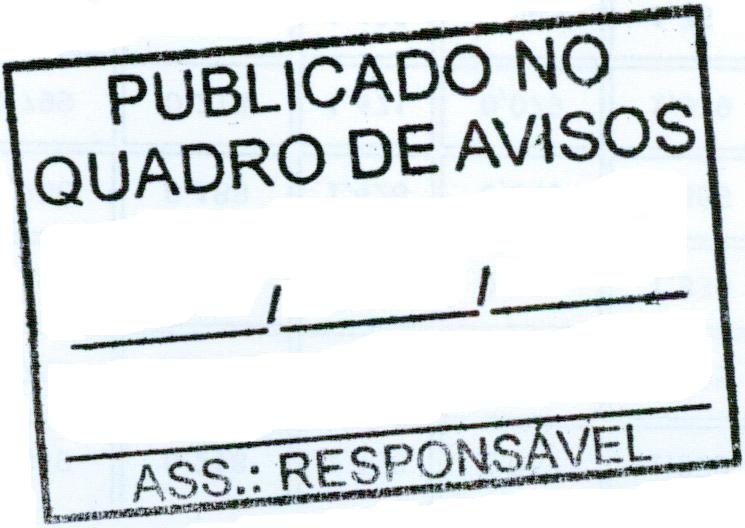 